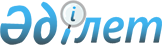 Ақтау қалалық мәслихатының 2016 жылғы 21 қазандағы № 5/57 "Ақтау қаласында тұрғын үй көмегін көрсетудің мөлшері мен тәртібін айқындау туралы" шешіміне өзгерістер енгізу туралы
					
			Күшін жойған
			
			
		
					Маңғыстау облысы Ақтау қалалық мәслихатының 2019 жылғы 12 желтоқсандағы № 29/313 шешімі. Маңғыстау облысы Әділет департаментінде 2019 жылғы 25 желтоқсанда № 4075 болып тіркелді. Күші жойылды-Маңғыстау облысы Ақтау қалалық мәслихатының 2021 жылғы 14 сәуірдегі № 2/16 шешімімен
      Ескерту. Күші жойылды - Маңғыстау облысы Ақтау қалалық мәслихатының 14.04.2021 № 2/16 (алғашқы ресми жарияланған күнінен кейін күнтізбелік он күн өткен соң қолданысқа енгізіледі) шешімімен.
      Қазақстан Республикасының 1997 жылғы 16 сәуірдегі "Тұрғын үй қатынастары туралы", 2001 жылғы 23 қаңтардағы "Қазақстан Республикасындағы жергілікті мемлекеттік басқару және өзін-өзі басқару туралы" Заңдарына және Қазақстан Республикасы Үкіметінің 2019 жылғы 10 қыркүйектегі № 678 "Қазақстан Республикасы Үкіметінің кейбір шешімдеріне өзгерістер енгізу туралы" қаулысына сәйкес, сонымен қатар Маңғыстау облысының әділет департаментінің 2019 жылғы 2 қазандағы № 10-11-1649 ақпараттық хатының негізінде, Ақтау қалалық мәслихаты ШЕШІМ ҚАБЫЛДАДЫҚ:
      1. "Ақтау қаласында тұрғын үй көмегін көрсетудің мөлшерін және тәртібін айқындау туралы" Ақтау қалалық мәслихатының 2016 жылғы 21 қазандағы № 5/57 шешіміне (нормативтік құқықтық актілерді мемлекеттік тіркеу Тізілімінде № 3191 болып тіркелген, 2016 жылғы 6 желтоқсанда "Әділет" ақпараттық-құқықтық жүйесінде жарияланған) келесідей өзгерістер енгізілсін:
      1 қосымшада:
      1 тармақтың 1) тармақшасы келесідей мазмұнда жаңа редакцияда жазылсын:
      "1) шекті жол берілетін шығыстар үлесі – телекоммуникация желісіне қосылған телефон үшін абоненттік төлемақының, жеке тұрғын үй қорынан жергілікті атқарушы орган жалдаған тұрғын үйді пайдаланғаны үшін жалға алу ақысының ұлғаюы бөлігінде отбасының (азаматтың) бір айда кондоминиум объектісінің ортақ мүлкін күтіп-ұстауға, коммуналдық қызметтер мен байланыс қызметтерін тұтынуға жұмсалған шығыстарының шекті жол берілетін деңгейінің отбасының (азаматтың) жиынтық кірісіне пайызбен қатынасы;";
       1 тармақтың 5) тармақшасы келесідей мазмұнда жаңа редакцияда жазылсын:
      "5) кондоминиум объектісінің ортақ мүлкін күтіп - ұстауға жұмсалатын шығыстар - кондоминиум объектісінің ортақ мүлкін пайдалануға және жөндеуге, жер учаскесін күтіп-ұстауға, коммуналдық қызметтерді тұтынуды есептеудің үйге ортақ құралдарын сатып алуға, орнатуға, пайдалануға және тексеруге, кондоминиум объектісінің ортақ мүлкін күтіп - ұстауға тұтынылған коммуналдық қызметтерді төлеуге жұмсалатын, жалпы жиналыстың шешімімен белгіленген ай сайынғы жарналар арқылы үй-жайлардың (пәтерлердің) меншік иелері шығыстарының міндетті сомасы, сондай-ақ болашақта кондоминиум объектісінің ортақ мүлкін немесе оның жекелеген түрлерін күрделі жөндеуге жинақталатын ақша;";
      1 тармақтың 7) тармақшасы келесідей мазмұнда жаңа редакцияда жазылсын:
      "7) "Азаматтарға арналған үкімет" мемлекеттік корпорациясы (бұдан әрі -Мемлекеттік корпорация) - Қазақстан Республикасының заңнамасына сәйкес мемлекеттік қызметтерді, табиғи монополиялар субъектілерінің желілеріне қосуға арналған техникалық шарттарды беру жөніндегі қызметтерді және квазимемлекеттік сектор субъектілерінің қызметтерін көрсету, "бір терезе" қағидаты бойынша мемлекеттік қызметтерді, табиғи монополиялар субъектілерінің желілеріне қосуға арналған техникалық шарттарды беру жөніндегі қызметтерді, квазимемлекеттік сектор субъектілерінің қызметтерін көрсетуге өтініштер қабылдау және көрсетілетін қызметті алушыға олардың нәтижелерін беру жөніндегі жұмысты ұйымдастыру, сондай-ақ электрондық нысанда мемлекеттік қызметтер көрсетуді қамтамасыз ету үшін Қазақстан Республикасы Үкіметінің шешімі бойынша құрылған, орналасқан жері бойынша жылжымайтын мүлікке құқықтарды мемлекеттік тіркеуді жүзеге асыратын заңды тұлға;";
      2 және 3 тармақтар келесідей мазмұнда жаңа редакцияда жазылсын:
      "2. Тұрғын үй көмегі қалалық бюджет қаражаты есебінен Ақтау қаласында тұрақты тұратын аз қамтылған отбасыларға (азаматтарға):
      1) жекешелендірілген тұрғын үй-жайларда тұратын немесе мемлекеттік тұрғын үй қорындағы тұрғын үй-жайларды (пәтерлерді) жалдаушылар (қосымша жалдаушылары) болып табылатын отбасыларға (азаматтарға) кондоминиум объектісінің ортақ мүлкін күтіп-ұстауға жұмсалатын шығыстарға;
      2) тұрғын үйдің меншік иелері немесе жалдаушылары (қосымша жалдаушылар) болып табылатын отбасыларға (азаматтарға) коммуналдық қызметтерді және телекоммуникация желісіне қосылған телефонға абоненттік төлемақының өсуі бөлігінде байланыс қызметтерін тұтынуына;
      3) жергілікті атқарушы орган жеке тұрғын үй қорынан жалға алған тұрғын жайды пайдаланғаны үшін жалға алу төлемақысын төлеуге беріледі.
      Аз қамтылған отбасылардың (азаматтардың) тұрғын үй көмегiн есептеуге қабылданатын шығыстары жоғарыда көрсетiлген бағыттардың әрқайсысы бойынша шығыстардың сомасы ретiнде айқындалады.
      Тұрғын үй көмегі телекоммуникация желісіне қосылған телефон үшін абоненттік төлемақының, жеке тұрғын үй қорынан жергiлiктi атқарушы орган жалдаған тұрғын үй-жайды пайдаланғаны үшiн жалға алу ақысының ұлғаюы бөлігінде кондоминиум объектісінің ортақ мүлкін күтіп-ұстауға, коммуналдық қызметтер мен байланыс қызметтерін тұтынуға арналған шығыстарға нормалар шегінде ақы төлеу сомасы мен отбасының (азаматтардың) осы мақсаттарға жұмсаған шығыстарының жергiлiктi өкiлдi органдар белгiлеген шекті жол берілетін деңгейінің арасындағы айырма ретінде айқындалады.
      3. Тұрғын үй көмегі Ақтау қаласында тұрақты тұратын адамдарға кондоминиум объектісінің ортақ мүлкін күтіп-ұстауға арналған шығыстар сметасына сәйкес жеткізушілер ұсынған кондоминиум объектісінің ортақ мүлкін күтіп-ұстауға арналған коммуналдық қызметтер көрсету ақысын төлеу шоттары мен ай сайынғы жарналардың шоттары бойынша бюджет қаражаты есебінен көрсетіледі.";
      4 тармақ келесідей мазмұнда жаңа редакцияда жазылсын:
      "4. Әлеуметтік тұрғыдан қорғалатын азаматтарға телекоммуникация қызметтерін көрсеткені үшін абоненттік төлемақы тарифтерінің көтерілуіне өтемақы төлеу Қазақстан Республикасы Үкіметінің 2009 жылғы 14 сәуірдегі № 512 "Әлеуметтік тұрғыдан қорғалатын азаматтарға телекоммуникация қызметтерін көрсеткені үшін абоненттік төлемақы тарифінің көтерілуіне өтемақы төлеудің кейбір мәселелері туралы" қаулысына сәйкес жүзеге асырылады.";
      6 тармақ келесідей мазмұнда жаңа редакцияда жазылсын:
      "6. Телекоммуникация желісіне қосылған телефон үшін абоненттік төлемақының, жеке тұрғын үй қорынан жергілікті атқарушы орган жалдаған тұрғын үйді пайдаланғаны үшін жалға алу ақысының ұлғаюы бөлігінде отбасының (азаматтың) бір айда кондоминиум объектісінің ортақ мүлкін күтіп-ұстауға, коммуналдық қызметтер мен байланыс қызметтерін тұтынуға жұмсалатын шекті жол берілетін шығыстар үлесінің отбасының (азаматтың) жиынтық кірісінің жеті пайызы мөлшерінде белгіленеді.";
      7 тармақта:
      9) тармақша келесідей мазмұнда жаңа редакцияда жазылсын:
      "9) кондоминиум объектісінің ортақ мүлкін күтіп-ұстауға арналған ай сайынғы жарналар туралы шоттар;";
      12) тармақшаның екінші бөлігі келесідей мазмұнда жаңа редакцияда жазылсын:
      "Отбасы (азамат) (не нотариат куәландырған сенімхат бойынша оның өкілі) қайта өтініш берген кезде Қазақстан Республикасы Үкіметінің 2009 жылғы 30 желтоқсандағы № 2314 "Тұрғын үй көмегін көрсету ережесін бекіту туралы" қаулысымен бекітілген Тұрғын үй көмегін көрсету ережесінің (әрі қарай - Ереже) 4-5-тармағында көзделген жағдайды қоспағанда, отбасының табыстарын растайтын құжаттарды және коммуналдық шығыстарға арналған шоттарын ғана ұсынады.";
      7-2 тармақ келесідей мазмұнда жаңа редакцияда жазылсын: 
      "7-2. Ереженің 4-тармағында көзделген құжаттар топтамасы толық ұсынылмаған жағдайда, Мемлекеттік корпорацияның қызметкері құжаттарды қабылдаудан бас тарту туралы қолхат береді.";
      15 және 16 тармақтар алынып тасталсын.
      2. "Ақтау қалалық мәслихатының аппараты" мемлекеттік мекемесі (аппарат басшысы − Д.Телегенова) осы шешім Маңғыстау облысының әділет департаментінде мемлекеттік тіркелгеннен кейін, оның Қазақстан Республикасы нормативтік құқықтық актілерінің Эталондық бақылау банкінде ресми жариялануын қамтамасыз етсін.
      3. Осы шешімнің орындалуын бақылау Ақтау қалалық мәслихатының әлеуметтік мәселелері және заңдылық пен құқық тәртібі мәселелері жөніндегі тұрақты комиссиясына (Ы. Көшербай) жүктелсін.
      4. Осы шешім Маңғыстау облысының әділет департаментінде мемлекеттік тіркелген күннен бастап күшіне енеді және ол алғашқы ресми жарияланған күнінен кейін күнтізбелік он күн өткен соң қолданысқа енгізіледі.
					© 2012. Қазақстан Республикасы Әділет министрлігінің «Қазақстан Республикасының Заңнама және құқықтық ақпарат институты» ШЖҚ РМК
				
      Сессия төрағасының өкілеттігін жүзеге асырушы, Ақтау қалалық мәслихатының хатшысы 

С. Закенов
